SRIJEDA,12.5.2021. HRVATSKI JEZIK-AK,KH,MD PROČITAJ RIJEČI, SLOŽI IH PRAVILNO U REČENICU, PREPIŠI TOČNO REČENICU.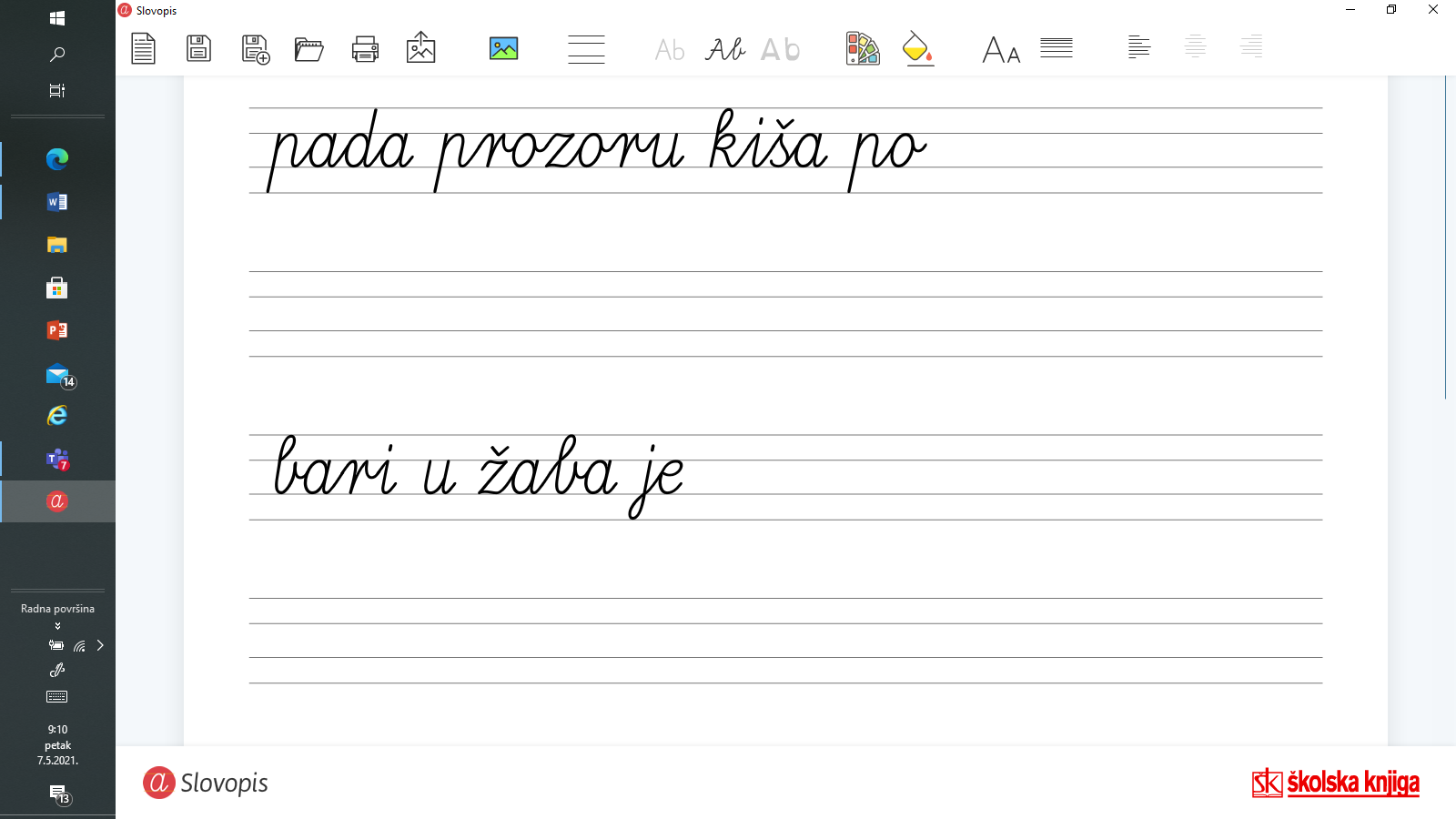 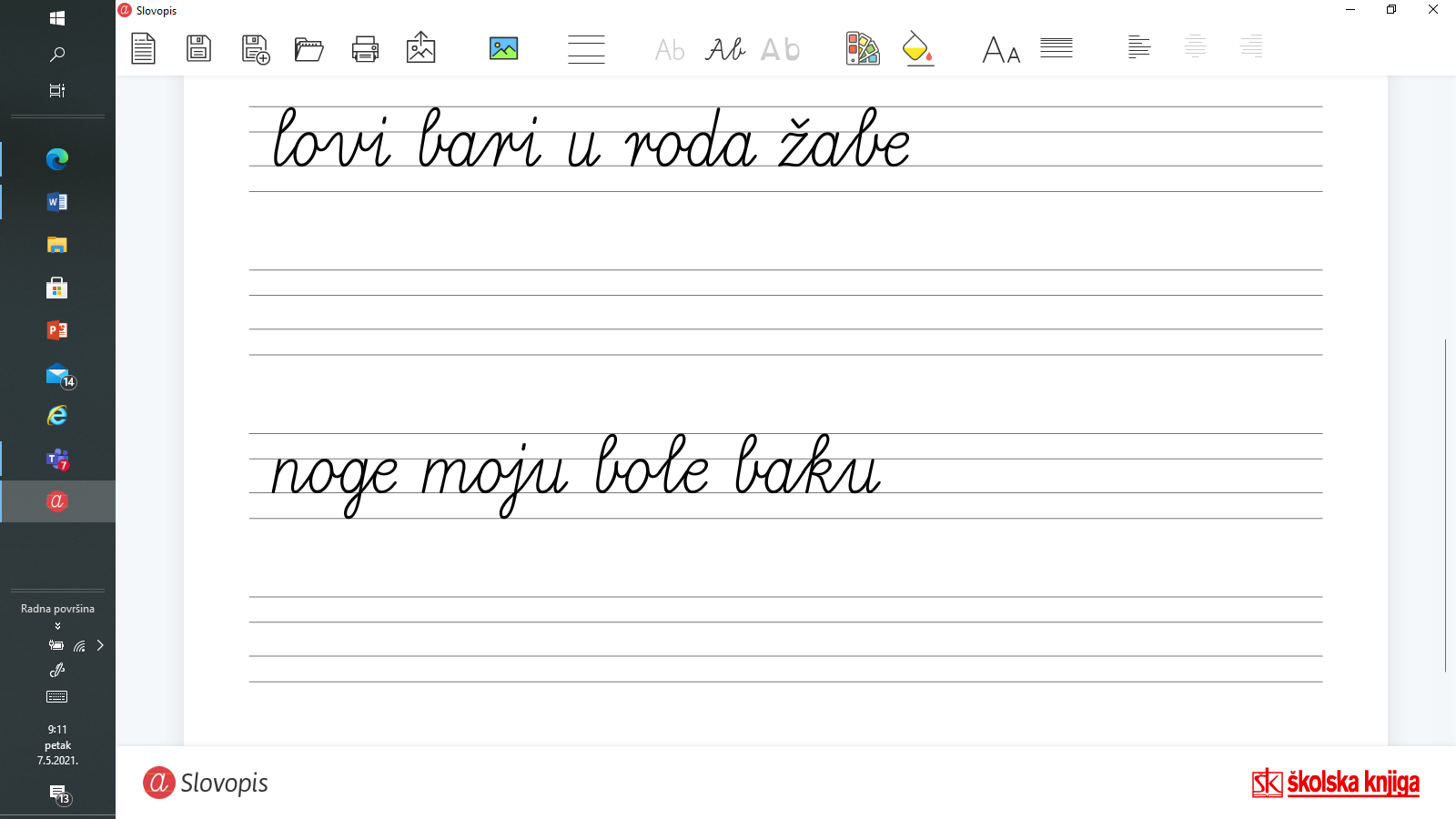 